БІЛОЦЕРКІВСЬКА МІСЬКА РАДАКИЇВСЬКОЇ ОБЛАСТІР І Ш Е Н Н Явід 29 червня  2017 року                                                                      № 935-34-VIIПро затвердження комплексної Програми підтримки діяльності Філії- Центральна дитячо - юнацьканавчально-спортивна база «Трудові резерви» в м.Біла Церква Київської області ЦСК КФВС МОН України  на 2017 – 2020 рокиРозглянувши подання депутата міської ради Гейло І.В., відповідно до ст. 144 Конституції України, п. 22 ч.1 ст. 26 Закону України «Про місцеве самоврядування в Україні»,  Закону України «Про фізичну культуру і спорт», міська рада вирішила:1. Затвердити комплексну Програму підтримки діяльності Філії- Центральна дитячо- юнацька навчально-спортивна база «Трудові резерви» в м.Біла Церква Київської області ЦСК КФВС МОН України на 2017-2020 роки (додається).2. Фінансування комплексної Програми підтримки діяльності Філії- Центральна дитячо- юнацька навчально-спортивна база «Трудові резерви» в м.Біла Церква Київської області ЦСК КФВС МОН України на 2017-2020  роки  здійснювати в межах фінансового ресурсу та можливостей бюджету міста.3. Контроль за виконанням рішення покласти на постійну комісію з питань освіти, науки, культури, мови, прав національних меншин, міжнародного співробітництва, інформаційної політики, молоді, спорту та туризму, соціального захисту, охорони здоров'я, материнства та дитинства . Міський голова	Г.А. Дикий ЗАТВЕРДЖЕНО							                           рішення  Білоцерківської                            міської  ради								               від   29 червня 2017 р.                                        № 935-34-VII					КОМПЛЕКСНА ПРОГРАМАпідтримки діяльності Філії- Центральна дитячо- юнацька навчально-спортивна база «Трудові резерви» в м.Біла Церква Київської області ЦСК КФВС МОН України на 2017 - 2020 роким. Біла Церква 2017 рік2ЗМІСТЗагальні положення  …………………………………………………….…3Мета та основні завдання Програми  ………………………………….…4Фінансове забезпечення      ………………..……………………………  .4Очікувані результати  ……………………………………………………  4План заходів  ………………………... ………………….………………   5Організація виконання Програми та контроль за її виконанням ………531. Загальні положенняОстаннім часом загальний стан сфери фізичної культури і спорту, стан  фізичної активності і способу життя дітей та молоді став занепадати, що характеризується певними чинниками, основними серед яких є:-відсутність сформованих сталих традицій та мотивацій щодо фізичного виховання і масового спорту, як важливого чинника фізичного та соціального благополуччя, поліпшення стану здоров’я, ведення здорового способу життя і подовження його тривалості;-погіршення стану здоров’я населення з різко прогресуючими хронічними хворобами, які є наслідком ведення пасивного, малорухливого  способу життя, зловживання шкідливими звичками призводить до зменшення кількості осіб, які можуть бути залучені до спорту вищих досягнень, зокрема спроможних тренуватися, витримуючи значні фізичні навантаження, та досягати високих спортивних результатів;-збільшення кількості осіб, які віднесені за станом здоров’я до спеціальної медичної групи, обумовлює відповідне зменшення кількості залучених дітей і молоді до занять в дитячо-юнацьких спортивних школах та на спортивних майданчиках;-неналежний рівень налагодженості та координованості в роботі між суб’єктами фізичної культури і спорту на етапах спортивного удосконалення спортсменів;-невідповідність вимогам сучасності та значне відставання від світових стандартів ресурсного забезпечення сфери фізичної культури і спорту, а саме організаційного,  фінансового, матеріально-технічного та інформаційного.Основні причини виникнення проблем, пов’язаних із кризовою ситуацією у сфері фізичної культури і спорту, характеризуються:- низькою відповідальністю за дотримання вимог законодавчих та нормативно-правових актів щодо організації фізичного виховання суб’єктами різних галузей – виробничої, освітньої, комунально-господарчої тощо;-обмеженою руховою активністю громадян;- невідповідністю потребам населення послуг, що надаються суб’єктами та засобами фізичної культури і спорту за місцем проживання, роботи громадян, місцях масового відпочинку населення,  а також населення з особливими потребами, як окремої спеціальної групи;-відсутністю розвинутої спортивної інфраструктури, здатної задовольнити потреби населення у щоденній руховій активності відповідно до фізіологічних потреб, у тому числі осіб з обмеженими фізичними можливостями;- відсутності ефективної системи контролю щодо дотримання нормативним вимогам стосовно забезпечення населення соціальними об’єктами фізкультурно-оздоровчої та спортивної інфраструктури;- невідповідністю спортивних споруд  міжнародним стандартам якості.Програма підтримки діяльності Філії- Центральна дитячо- юнацька навчально-спортивна база «Трудові резерви» в м.Біла Церква Київської області ЦСК КФВС МОН України на 2017- 2020 роки розроблена відповідно до законів України «Про місцеве самоврядування в Україні», „ Про фізичну культуру і спорт”, на виконання Указів Президента України від 21 липня 2008 року № 640/2008 „ Про пріоритети розвитку фізичної культури і спорту в Україні ” , від 23 червня 2009 року №478/2009 „ Про деякі заходи щодо вдосконалення системи фізичного виховання дітей та молоді у навчальних закладах і розвитку дитячо-юнацького спорту в Україні” і спрямована на:реалізацію державної політики у сфері фізичної культури та спорту;4виконання заходів щодо  ремонту та удосконалення матеріально- технічної бази Філії- Центральна дитячо- юнацька навчально-спортивна база «Трудові резерви» в м.Біла Церква Київської області ЦСК КФВС МОН України;проведення капітального ремонту адміністративної будівлі  Філії- Центральна дитячо- юнацька навчально-спортивна база «Трудові резерви» в м.Біла Церква Київської області ЦСК КФВС МОН України .2. Мета та основні завдання ПрограмиМетою Програми є підтримка Філії- Центральна дитячо- юнацька навчально-спортивна база «Трудові резерви» в м.Біла Церква Київської області ЦСК КФВС МОН України .Основними завданнями Програми є:на основі чітко визначених пріоритетів, створення належних умов для проведення тренувань, занять масовим спортом, спортивно-масових заходів, культурно- видовищних заходів ;належне матеріально-технічне оснащення  Філії- Центральна дитячо- юнацька навчально-спортивна база «Трудові резерви» в м.Біла Церква Київської області ЦСК КФВС МОН України необхідними витратними матеріалами для забезпечення доступності занять спортом; активізація громадян міста до занять масовим спортом;забезпечення матеріально-технічної бази для занять професійним спортом.3.Фінансове забезпеченняФінансування Програми здійснюється за рахунок коштів місцевого бюджету та інших джерел фінансування, не заборонених чинним законодавством України.Обсяг коштів, необхідних для фінансування заходів Програми, є орієнтовним та може уточнюватися в ході її виконання.4.Очікувані результатиОчікуваними наслідками реалізації Програми є:забезпечення  ефективної роботи Філії- Центральна дитячо- юнацька навчально-спортивна база «Трудові резерви» в м.Біла Церква Київської області ЦСК КФВС МОН України ;зміцнення матеріально-технічної бази Філії- Центральна дитячо- юнацька навчально-спортивна база «Трудові резерви» в м.Біла Церква Київської області ЦСК КФВС МОН України ;зміцнення здоров’я населення, підвищення продуктивності навчання і праці засобами фізичного виховання, фізичної культури і спорту;створення умов для розвитку регулярної рухової активності різних верств  населення  для  зміцнення  здоров’я, сприяння підвищенню фізичної підготовки населення всіх вікових категорій, організації змістовного дозвілля, профілактики правопорушень, шкідливих звичок тощо;розвитку різних видів спорту, вдосконалення системи підготовки спортивного резерву, збірних команд  міста та кандидатів до обласних збірних команд;забезпечення пріоритетного розвитку традиційних для міста видів спорту;5збереження і зміцнення матеріально-технічної бази, вдосконалення всіх напрямів забезпечення фізкультурно-спортивної діяльності;сприяння соціально-економічному розвитку, утвердження авторитету міста в області, в Україні та за її межами.5.План заходівЗаходи з підтримки діяльності Філії- Центральна дитячо- юнацька навчально-спортивна база «Трудові резерви» в м.Біла Церква Київської області ЦСК КФВС МОН України на 2017 - 2020 роки:6. Організація виконання Програми та контроль за її виконаннямГоловним виконавцем програми є Філія- Центральна дитячо- юнацька навчально-спортивна база «Трудові резерви» в м.Біла Церква Київської області ЦСК КФВС МОН України .Виконавець Програми за результатами її виконання  звітує  перед постійною комісією з питань освіти, науки, культури, мови, прав національних меншин, міжнародного співробітництва, інформаційної політики, молоді, спорту та туризму, соціального захисту, охорони здоров'я, материнства та дитинства .  .Секретар міської ради                                                                                          Б.М. Смуток№з/пНайменування заходівОрієнтовний обсяг фінансування, ( грн.)Орієнтовний обсяг фінансування, ( грн.)Орієнтовний обсяг фінансування, ( грн.)Орієнтовний обсяг фінансування, ( грн.)№з/пНайменування заходів2017рік2018 рік2019рік2020рік1.Виготовлення проектно-кошторисної документації для проведення ремонтних робіт нежитлової будівлі східної трибуни ФЦДЮНСБ «Трудові резерви» 50 тис.грн.2.Виготовлення проектно-кошторисної документації для проведення ремонтних робіт адміністративної будівлі північної трибуни ФЦДЮНСБ «Трудові резерви»75 тис.грн.3.Капітальний ремонт покрівлі адміністративної будівлі північної трибуни ФЦДЮНСБ «Трудові резерви»150 тис.грн.4.Капітальний ремонт нежитлової будівлі східної трибуни ФЦДЮНСБ «Трудові резерви» ( системи опалення та водовідведення)750 тис.грн.5.Ремонтно-відновувальна герметизація стиків методом поверхневої герметизації двокомпонентними бутил каучуковими мастиками типу: Гермабутил –УМ, Гермабутил –2М, МГРБ МГЗ,  з прокладанням склотканини при ширині стику 120 мм150 тис.грн.6.Виготовлення проектно-кошторисної документації для проведення утеплення нежитлової будівлі південної трибуни ФЦДЮНСБ «Трудові резерви»50 тис.грн7.Заміна покрівлі бігових доріжок15 млн.грн.8.Заміна сидінь, освітлення, обладнання, реконструкція будівлі стадіону7 млн.грн.ВСЬОГО 23млн.225тис.грн23млн.225тис.грн23млн.225тис.грн23млн.225тис.грн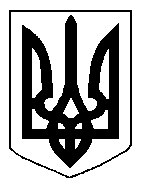 